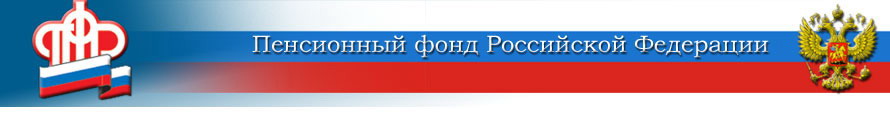 ГОСУДАРСТВЕННОЕ УЧРЕЖДЕНИЕ –ОТДЕЛЕНИЕ ПЕНСИОННОГО ФОНДА РОССИЙСКОЙ ФЕДЕРАЦИИПО ЯРОСЛАВСКОЙ ОБЛАСТИ        __________________________________________________________________       150049 г. Ярославль,     			                         пресс-служба  (4852) 59  01  28       проезд Ухтомского, д.5                                		                       факс       (4852) 59  02  82                                  					                  	            e-mail:    smi@086.pfr.ruЗаписаться на приём в Пенсионный фонд можно через ИнтернетОтделение Пенсионного фонда России предоставляет гражданам возможность записаться на приём либо предварительно заказать справку в Пенсионном фонде через  электронные услуги и сервисы ПФР. Это очень удобно, позволяет сэкономить время и не ждать в очереди.Самыми востребованными темами для записи через Интернет являются заблаговременное представление документов для назначения пенсии, её назначение и перерасчёт, замена страхового свидетельства, оформление сертификата на материнский капитал и распоряжение его средствами.Записаться в территориальное управление ПФР через Интернет можно на сайте Пенсионного фонда Российской Федерации. В разделе «Электронные сервисы» выберите сервис «Запись на приём», область, управление ПФР по месту жительства и тему обращения. После ввода персональных данных выберите дату и время для приёма. Электронный сервис сформирует талон с информацией о предстоящем посещении Пенсионного фонда и пин-кодом для регистрации в электронной очереди. Для отмены в разделе «Запись на приём» выберите пункт «Изменить/удалить запись на приём» и введите номер своего талона.Сервис предусматривает и предварительный заказ документов в Пенсионном фонде.Пресс-служба Отделения ПФРпо Ярославской области